NE ZAVRZI NOGAVIC, OHRANI NAŠ PLANETIz zavržene nogavice smo izdelali LUTKO – PSIČKA 2. aKUŽEK IZ NOGAVICENamesto, da bi nogavico vrgli v smeti, smo iz nje izdelali kužka.Najprej smo nogavico do pete napolnili s polnilom.Zatem je učiteljica nad peto s škarjami vrezala vodoravno črto.V njo je vtaknila rdeče blago pravokotne oblike. Tega smo zašili na vrezan del nogavice, odvečne dele rdečega blaga pa s škarjami odrezali. Kužek je dobil usta in zalajal. Nato smo izbrali večji ali manjši očesi ter ju prilepili na nogavico z vročim lepilom. Kužek nam je pomežiknil. Izbrali smo še gumb, ga prišili na nogavico in kužek je s smrčkom že vohal slastno klobaso.Nazadnje smo izbrali usnje, iz njega izrezali ušesi in ju z vročim lepilom prilepili na nogavico. Kužek je zaslišal naš smeh. Kužek je bil tako končan in je naš novi zvest prijatelj.Zapisala: Tina Bandelj, 2. aMentorica: Mirjana Trampuž Luin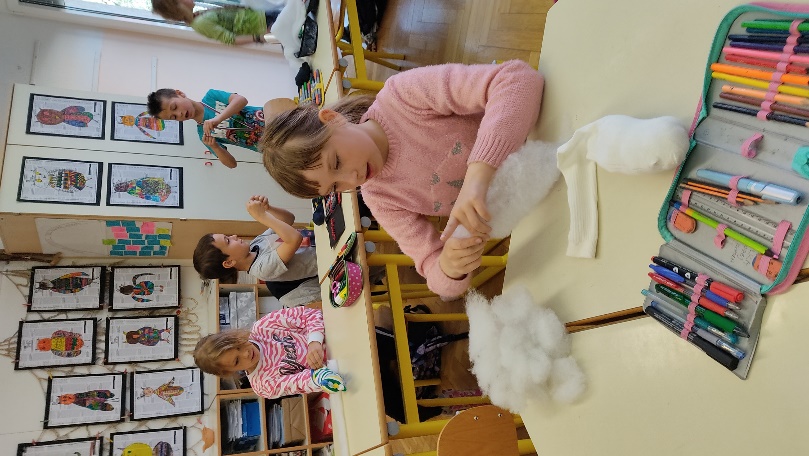 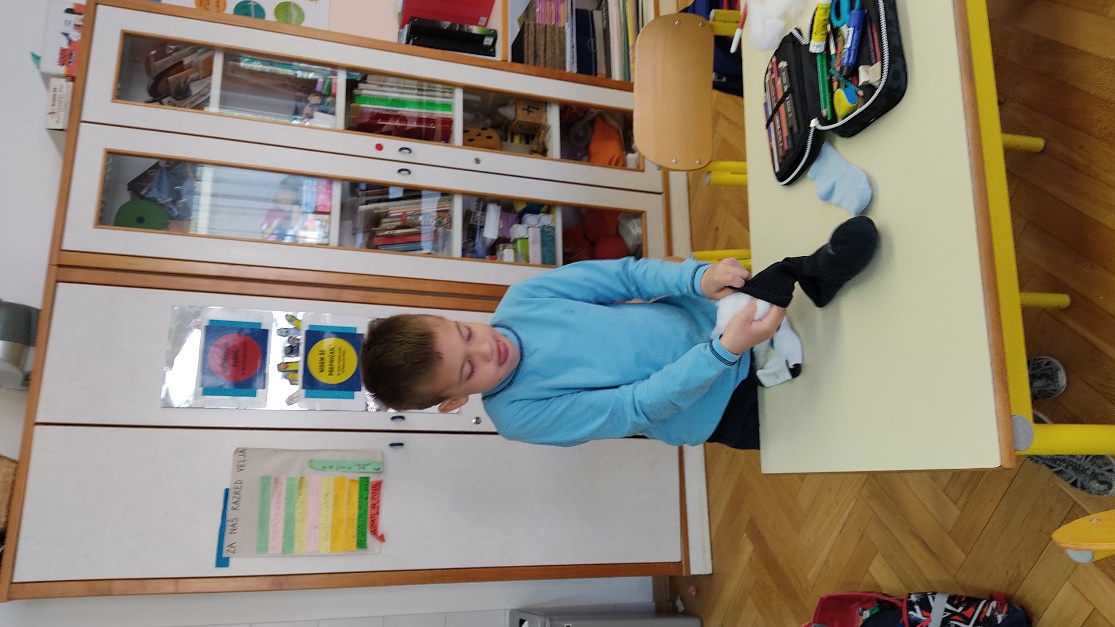 Nogavico smo napolnili s polnilom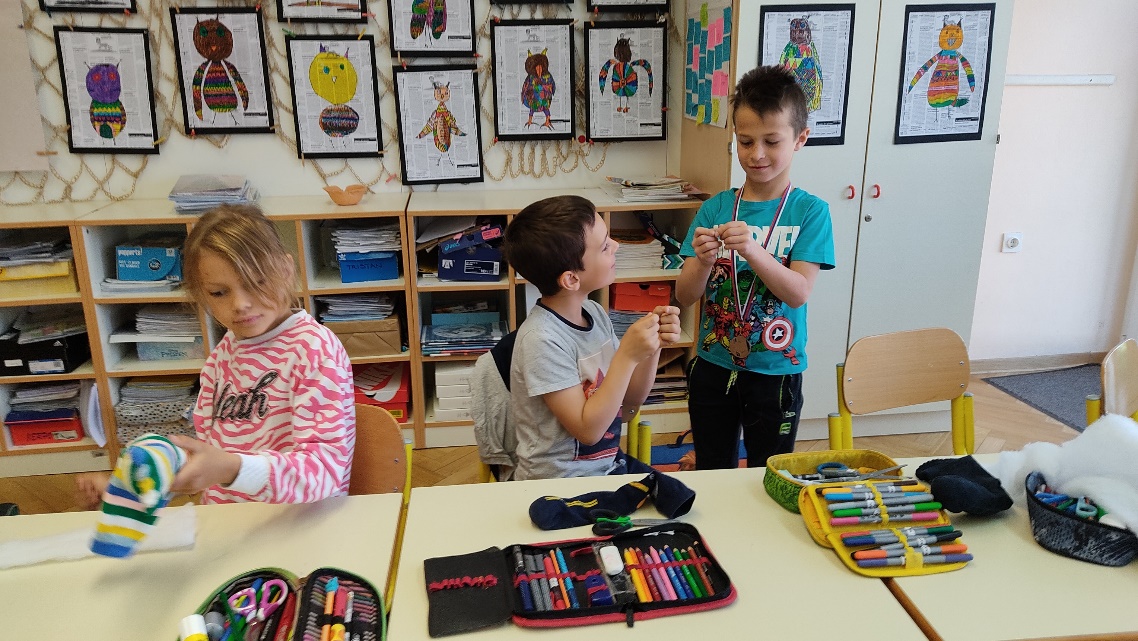 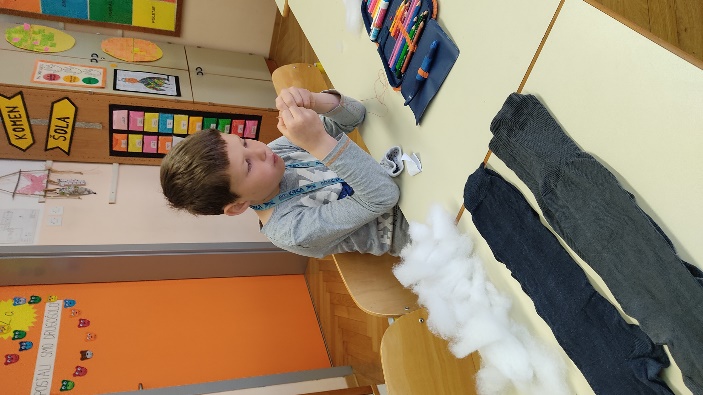 V šivanko smo vdeli nitko in sešili rdeč kos blaga za gobček.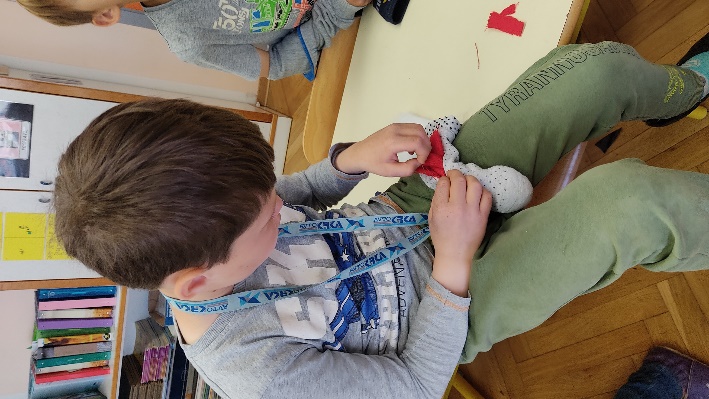 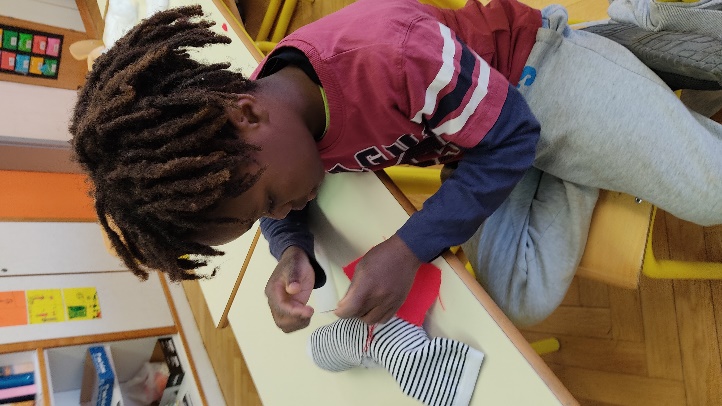 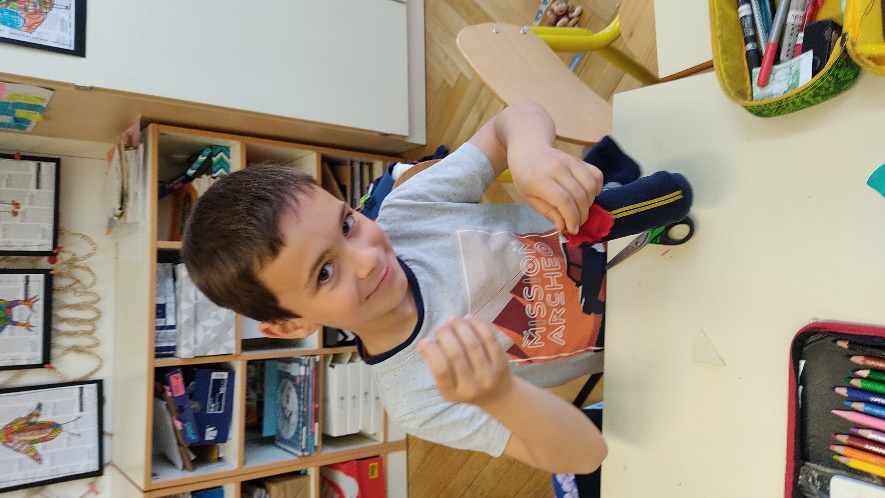 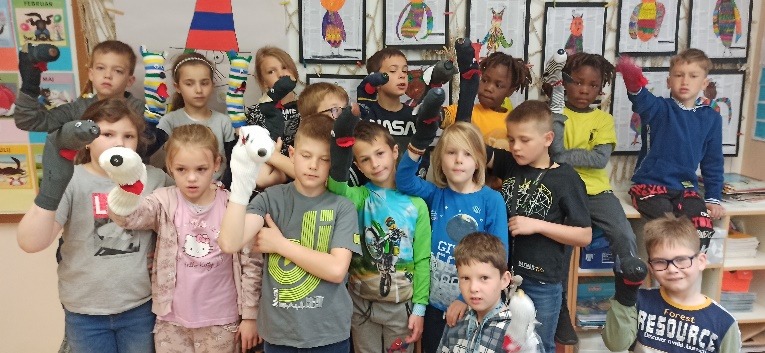 Naši kužki - lutke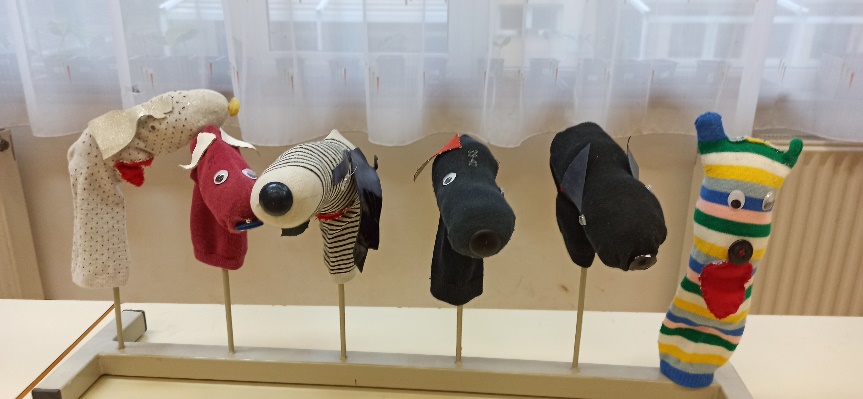 